Correction tableau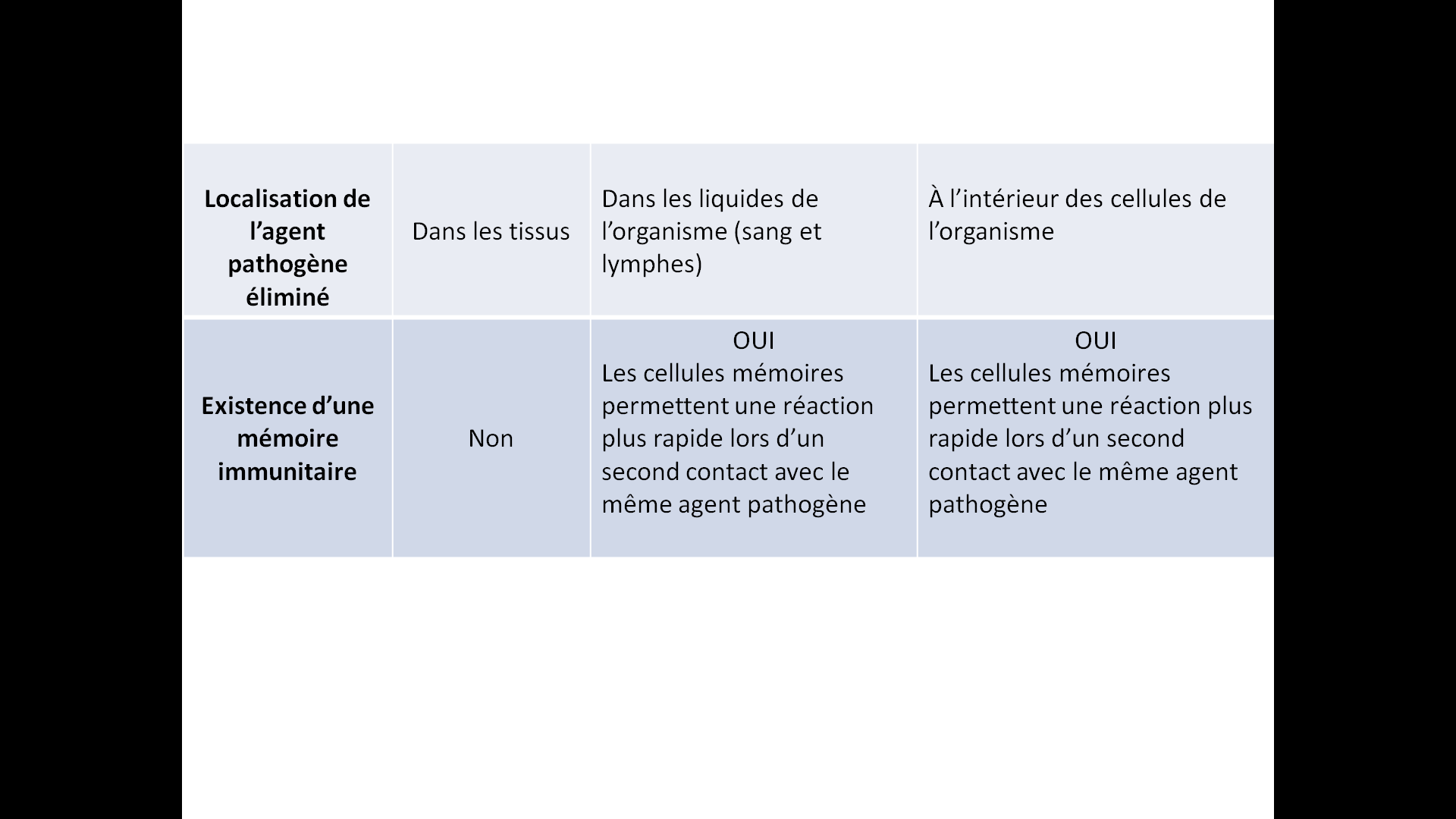 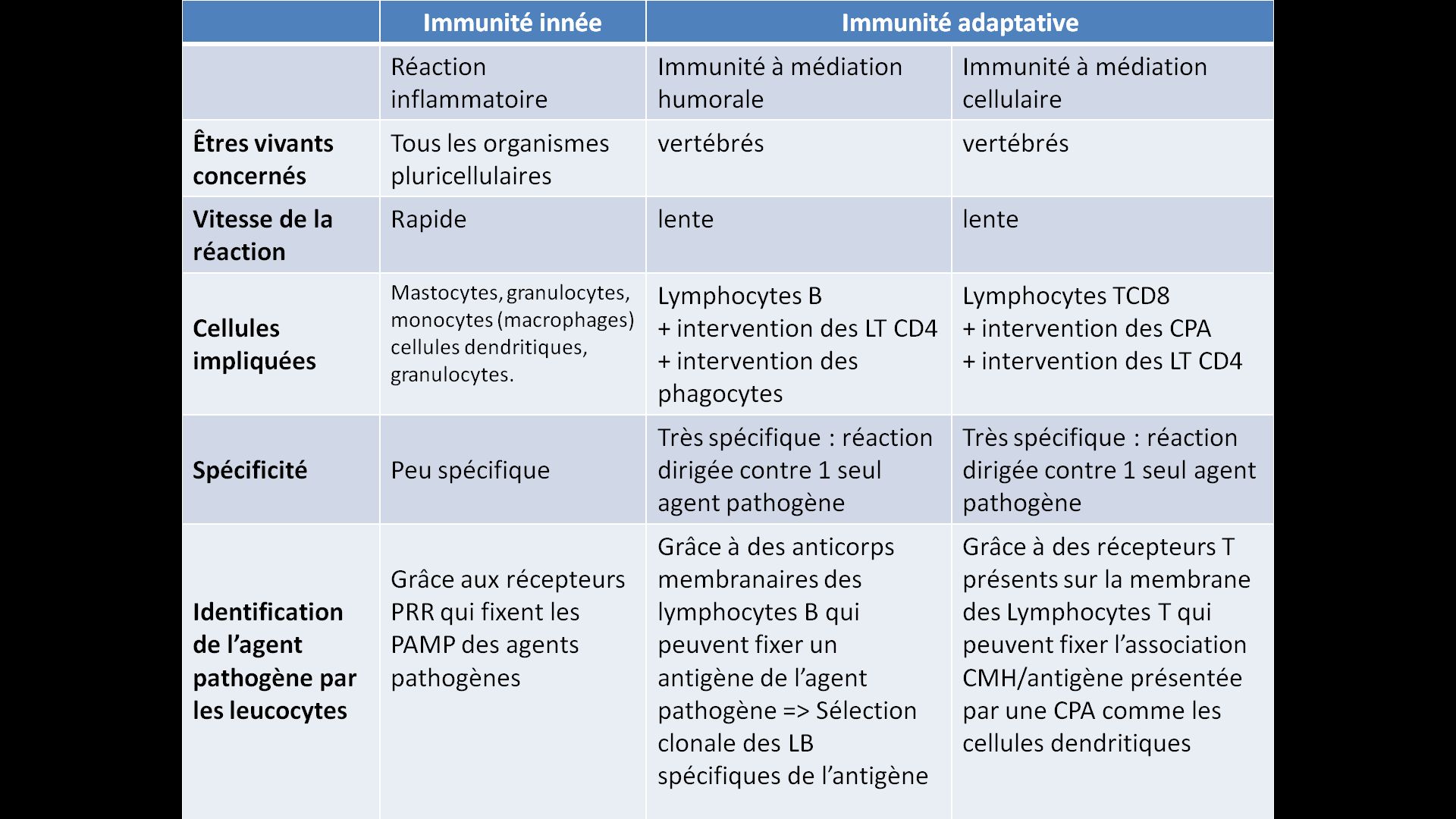 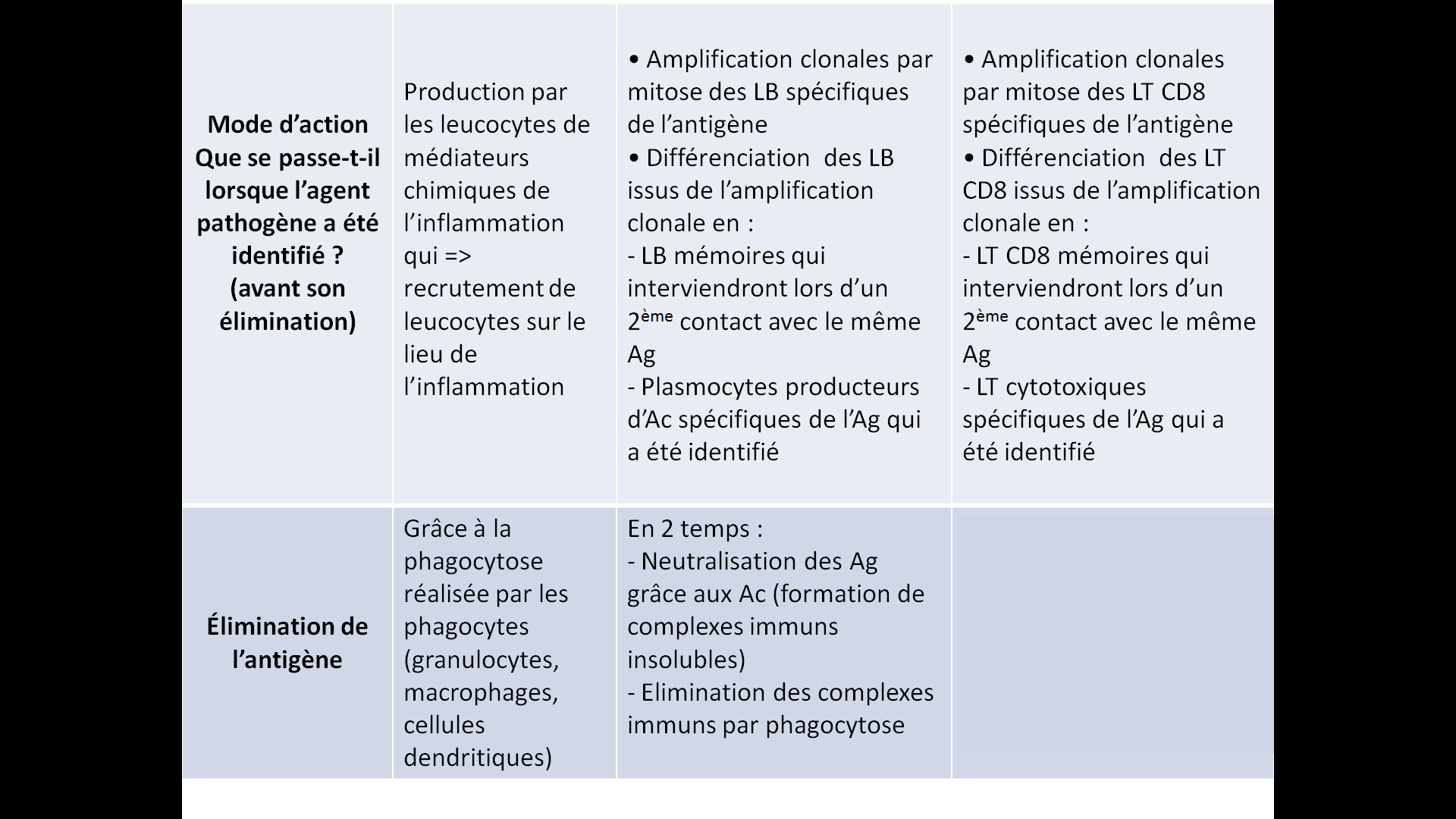 